At Brooks Law Group, we’ve always been passionate advocates for client rights. As we celebrate of 25th year in business, it seems fit to reflect on the impact we have had in our community as well. The Brooks team has had a strong philanthropic culture and a heart for the state of Florida. Steve and Beach Brooks grew up in Winter Haven, Florida and went to the same schools they give back to today. In an effort to return the favor, we are proud to announce our biannual Brooks Law Group Scholarship.At Brooks Law Group, we encourage students to view their career goals in context to the community they serve. Our essay topic is designed around a concept that’s important but difficult to always execute: Understanding the why behind what you do.Fall 2018 Scholarships – Apply Today!Two (1st and 2nd place) scholarships will be awardedApplication Deadline: November 2ndAwards announced by: November 16thFirst Place Winner: $1000Second Place Winner: $250 Fall Scholarship Essay Topic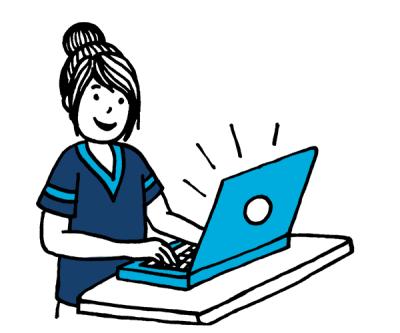 Fall 2018 Topic:
**All writing must be between 700 and 1,400 words and original to the student**In 2016, 13 percent of all motor vehicle crash deaths were motorcycle deaths which was more than double the amount in 1997.  Why are motorcycle crashes so serious? What can motorcyclists do to protect themselves while riding?Selection ProcessEssays will be judged based on the following criteria:Correct use of grammar and languageWell-reasoned ideas on the topic                    Demonstration of integrityFoundational knowledge of lawDoes Your Essay Meet the Criteria?Word CountAll content should be original. Essays will be checked for plagiarism.Essays should be no less than 700 words.LinksEssays must contain at least two links: one internal (links to a page on Brooks Law Group, i.e. the Motorcycle Accidents Practice Area page) and one external (points to a credible information source and cannot link to another law firm.)Does your essay contain accurate information?Is the essay understandable? (This should be written as if your readers have an 8th-grade education.)Does this essay contain relevant information on your topic (up-to-date facts, case studies, etc.)?Will your readers feel they have been informed or educated?The best way to check this is to ask yourself if you learned anything by writing this essay. If not, try to add some more facts and “wow” factors.Scholarship RulesApplicants must be a high school senior or current undergraduate student, be enrolled in or planning to attend a U.S. college or university and submit their application, with all components, by the deadline.Once the deadline has passed, Brooks Law Group will select the winner. Winners will be notified by email. Enrollment will be verified with the college or university before Brooks Law Group submits a one-time payment to the college or university on behalf of the winner. Upon winning, the winner’s photograph and essay will be published on Brooks Law Group’s Blog.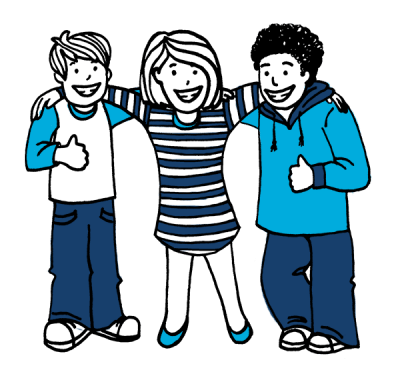 By voluntarily submitting identifiable information to our email address, you are providing Brooks Law Group with your name, phone number and email address for the sole purpose of entering the essay contest.By taking part in this essay contest, contestants agree to indemnify, defend and hold harmless Brooks Law Group its managers, members, directors, officers, and employees from and against any and all liability and costs, including reasonable attorneys’ fees associated with taking part in this contest or the acceptance, use or of prizes. Under no circumstances shall Brooks Law Group its directors, officers and employees, be liable to the contestant for indirect, punitive, special or consequential damages.Employees of Brooks Law Group their board of directors and immediate families are not eligible to enter this essay contest.PUBLICITY: Except where prohibited by law, by accepting a Scholarship Prize, Brooks Law Group Scholarship recipients agree that Brooks Law Group may, without any limitation or further compensation or notice, use his or her name, and/or likeness in any and all media, worldwide, for the purpose of advertising and promoting Brooks Law Group and the Scholarship Program.BROOKS LAW GROUP’S RIGHT TO MODIFY, SUSPEND OR TERMINATE. In the event Brooks Law Group is prevented from continuing with the Scholarship Program by any event beyond its reasonable control, then Brooks Law Group shall have the right in its sole discretion to modify or terminate the Scholarship Program.**By submitting my essay to be entered into the Brooks Law Group scholarship contest, I am agreeing that any and all content submitted can be utilized by Brooks Law Group for any purpose including, but not limited to, blogs or social media posts without any attribution of authorship to myself and will become the complete and full property of Brooks Law Group. I also agree that I will not post this essay to any other website/blog/internet source, as I have given Brooks Law Group all rights to this article. **To Apply:Please visit the following link to apply. https://www.brookslawgroup.com/about/community/community-outreach/*Applicants will need to include the following:- a small paragraph about yourself- your name- a valid email address and phone number- your original essay- applicant photoIf you have any questions or need help, email scholarship@brookslawgroup.com